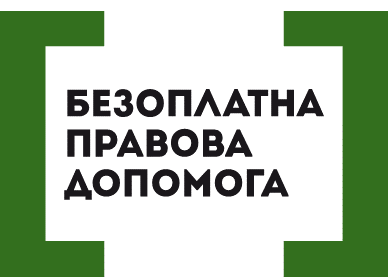 ЯК ВНЕСТИ ЗМІНИ ДО ПАСПОРТУ ЯКЩО ЗМІНЕНО НАЗВУ ВАШОЇ ВУЛИЦІЧи обов’язково потрібно вносити зміни до паспорту, якщо було змінено назву вулиці, де ви зареєстровані ?Ні, не обов’язково. Статтею 6 Закону «Про свободу пересування та вільний вибір місця проживання в Україні» визначено, що у разі прийняття рішення про зміну нумерації будинків, перейменування вулиць (проспектів, бульварів, площ, провулків, кварталів тощо), населених пунктів, адміністративно-територіальних одиниць, зміни в адміністративно-територіальному устрої на підставі відповідних актів вносяться зміни до реєстру територіальної громади, із збереженням попередніх даних, із подальшим внесенням цієї інформації до Єдиного державного демографічного реєстру в установленому Кабінетом Міністрів України порядку. Зазначені відомості за бажанням особи вносяться до документів, до яких вносяться відомості про місце проживання/перебування.Обов’язку особи звертатися до органів реєстрації для внесення таких відомостей до документів законодавством не передбачено.Куди звертатися, щоб внести зміни до паспорту, якщо ви вирішили все таки це зробити ?Повноваження у сфері реєстрації місця проживання/перебування та зняття з реєстрації місця проживання фізичних осіб з 4 квітня 2016 року делеговані утвореним органам реєстрації (об’єднані територіальні громади, виконавчі органи сільських, селищних або міських рад, сільським головам (у випадку, коли відповідно до закону виконавчий орган сільської ради не утворено). Зазвичай центри надання адміністративних послуг (ЦПАП) і є цими утвореними органами реєстрації.Скільки потрібно платити за це ?Відомості вносяться безоплатно, але потрібно мати при собі паспорт та ідентифікаційний номер.А якщо це паспорт громадянина України у формі картки ?Згідно з пунктом 60 Порядку оформлення, видачі, обміну, пересилання, вилучення, повернення державі, знищення паспорта громадянина України, за фактом реєстрації місця проживання або місця перебування особи, яка проживає в Україні, територіальним підрозділом ДМС з використанням засобів відомчої інформаційної системи ДМС здійснюється внесення інформації про реєстрацію місця проживання або місця перебування особи до безконтактного електронного носія, який імплантовано у паспорт. Така інформація зберігається на безконтактному електронному носії, який імплантовано у паспорт, у хронологічному порядку.Оскільки інформація про реєстрацію місця проживання або місця перебування особи не зазначається в зоні візуальної перевірки паспорта, а лише вноситься до безконтактного електронного носія, який імплантовано у паспорт.Варто знати, що законодавством передбачена видача особі за її вимогою довідки про реєстрацію місця проживання або місця перебування — документа, який видається органом реєстрації та підтверджує реєстрацію місця проживання або місця перебування особи, у тому числі у зв’язку із зміною назви вулиці.Яке законодавство визначає порядок реєстрацію/зняття з реєстрації місця проживання/перебування ?Реєстрація/зняття з реєстрації місця проживання/перебування на сьогодні здійснюється відповідно до Закону України «Про свободу пересування та вільний вибір місця проживання в Україні» та Правил реєстрації місця проживання, затверджених постановою Кабінету Міністрів України від 02.03.2016 № 207.Порушують ваші права? Ви потребуєте допомоги в судах,  і не маєте грошей на адвоката  - звертайтеся в Богодухівський місцевий центр з надання безоплатної вторинної правової допомоги, який працює з понеділка по п'ятницю з 08-00 до 17-00,  за адресою: м. Богодухів,                             вул. Покровська, 5. тел. (05758) 3-01-82, 3-03-25.Єдиний телефонний номер системи безоплатної правової допомоги                              0-800-213-103 (безкоштовно зі стаціонарних та мобільних телефонів).